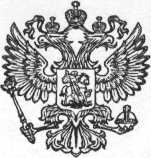 БРЯНСКАЯ ОБЛАСТЬ  КЛИМОВСКИЙ  РАЙОНЧУРОВИЧСКАЯ СЕЛЬСКАЯ АДМИНИСТРАЦИЯ                                                     ПОСТАНОВЛЕНИЕОт  10.01.2023 годас. Чуровичи                                              № 3 Об отмене постановления от 18.11.2015 г. № 160    На основании протеста прокуратуры Климовского района от 28.12.2022 г. № 35-2022, о несоответствии постановления требованиям Федерального законодательства.         Постановляю:Постановление администрации от 18.11.2015 г. № 160 «Об утверждении административного регламента по предоставлению муниципальной услуги «Признание граждан малоимущими и нуждающимися в улучшении жилищных условий в целях постановки на учет и предоставления жилых помещений муниципального жилищного фонда по договорам социального найма» отменить.Данное постановление направить прокурору Климовского района.Контроль за исполнением данного постановления оставляю за собой.             И.о. главы администрации                                         С.С. Минченко